Job Description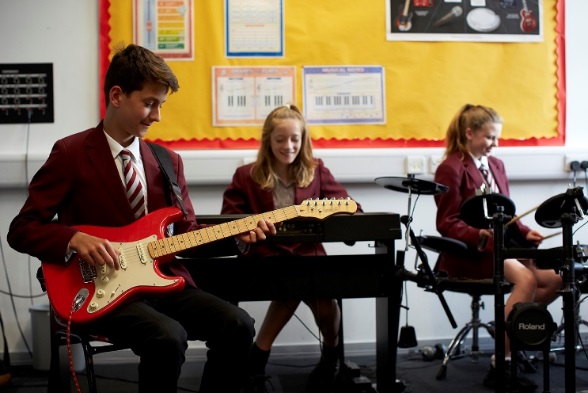 Roles and Responsibilities are likely to include: All key stage interventions and supportSEN / small group teaching.  Working closely with the pastoral teamOrganising and conducting assessments. Analysis of data for trends and interventions.   Parental communicationsMaintenance of the provision map software and tracking system.  TA / LSA deployment in liaison with the SENDCOLine management of  TA /LSA team.   Communication with parents, including SEN reviews and Annual reviews.  Responding to academic and social and emotional needsMaintaining the SEN register and the SEN radar list.  Facilitating exam arrangementsSharing information with staff re key studentsPlanning and leading Teacher Around Child (TAC) meetingsThe role may also include leading the KS4 college alternative provision placements and supporting colleagues on the KS2/3 transition planning alongside the pastoral team. This job description will be reviewed annually and may be subject to amendment or modification at any time after consultation with the post holder.  It is not a comprehensive statement of procedures and tasks but sets out the main expectations of the school in relation to the post holder’s professional responsibilities and duties.Personal Specification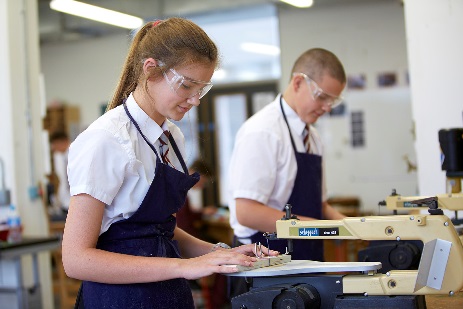 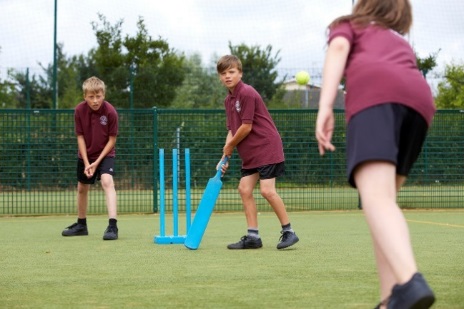 EssentialPositive, proactive and problem solvingExcellent communication skills and an ability to work within a teamThe ability to pay attention to detailAn understanding of how to use data and the need to put in place data driven interventionsThe necessary communication skills enabling liaising with a variety of external agencies including parentsHigh expectation of what can be achieved by all groups of children regardless of challenges facedEither a current skill set that includes knowledge and experience of support for people with Autism, Sensory Processing needs or SEMH needs or, a desire and plan to secure that knowledge, expertise and experienceDesirableA proven track record in raising pupil attainmentAn ability to coach, mentor and lead othersThe ability to lead staff in developing their knowledge and expertise in working with SEN studentsThe ability to support and overview the work of Learning Support Assistants working with SEND studentsExcellent management and organisational skills and experience of leading/ managing staffGood understanding of the national curriculumThorough knowledge of the new SEND Code of PracticeSkill in working with Students with a range of different abilities and needs – SEND, LAC, Disadvantaged, Vulnerable, EAL